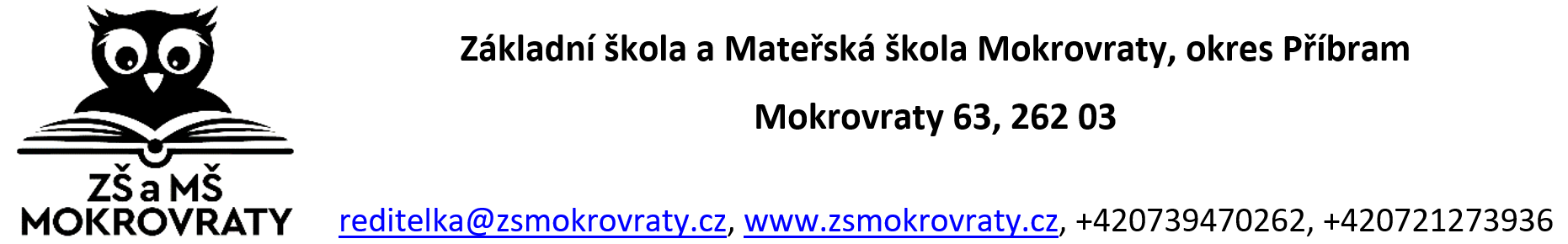 Souhlas s platbou stravného inkasemJméno strávníka:Identifikační číslo strávníka - variabilní symbol: .................(sdělí ved.ŠJ)Jméno majitele účtu:Číslo účtu, kód banky: ......................................Inkaso bude prováděno měsíčně (zpravidla kolem 5. dne v měsíci) na účet: 19-524814339/0800Základní škola a Mateřská škola Mokrovraty, okres PříbramMokrovraty 63, 262 03 Nový Knín Prohlašuju, že výše uvedené údaje jsou správné.Datum:                                        Podpis majitele účtu:Přeplatky za odhlášené obědy placené inkasem jsou průběžně zúčtovány a strávník zaplatí za běžný měsíc přesně částku, která se v tom danémměsíci odvíjí od počtu stravovacích dnů.Finanční limit maximálně stržené částky záleží na počtu strávníků hrazeného z daného účtu.